Per calcular el volum de la torre de Sant Joan necessitem el radi i l’altura.Per saber el radi em de mesurar el diàmetre de la torre que es 23,68 però l’arrodonirem a 23,70. 23,70 = 2 · π · r            R =  =  = = 3,75            R = 3,75El següent pas és saber l’altura, per això necessitem les següents mesures i el següent procediment:Per mesurar l’altura de la torre farem aquest procediment: Col·locarem un mòbil mirall que farem servir els angles per trobar l’alçada, col·locarem el mòbil al terra  i en el moment que la persona vegi reflectida la punta de la torre mesurarem de:Dels peus a la persona al mòbilDel mòbil a la torreL’alçada de la persona ( peus a ulls)L’alçada del terra al pont amb una cinta mètrica vam fer el següent.     h                                                                                                           1,60m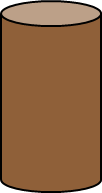 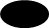                                     2,47m                                         0,50m1,60/0,50=X/2,47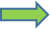           3,20=X/2,47          3,20·2,47=X          7,90=X 7,90+2,13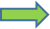 